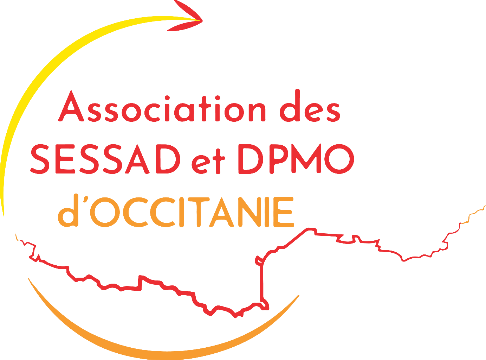 Bulletin d’adhésion 2024SERVICE/DISPOSITIF :………………………………………………………………………………………………..                                                                                                                                      Adresse :.....................................................................................................................................................................                     Tél. :.............................................................................................................................................................................. Courriel :……………………………………………………………………………………………………………………... Représenté par (nom, prénom , fonction et adresse de messagerie et téléphone mobile du représentant) :                                                               ………………………………………………………………………………………………………………………………………………………………………………………………………………………………………………………………………………………………………………………………………………………………………………………………………………Demande à adhérer à l’Association des SESSAD et DPMO d’OCCITANIE.Reconnait avoir pris connaissance des statuts sur le site de l’Association et s’engage à en respecter les dispositions. Effectue le paiement de la cotisation*, pour l’année 2024, d’un montant de 50 € par : Chèque à l’ordre de « ASSO SESSAD OCCITANIE »  Virement bancaire en date du ……………………………..                       Fait à …………………………..………………….              Le ………………………Signature 